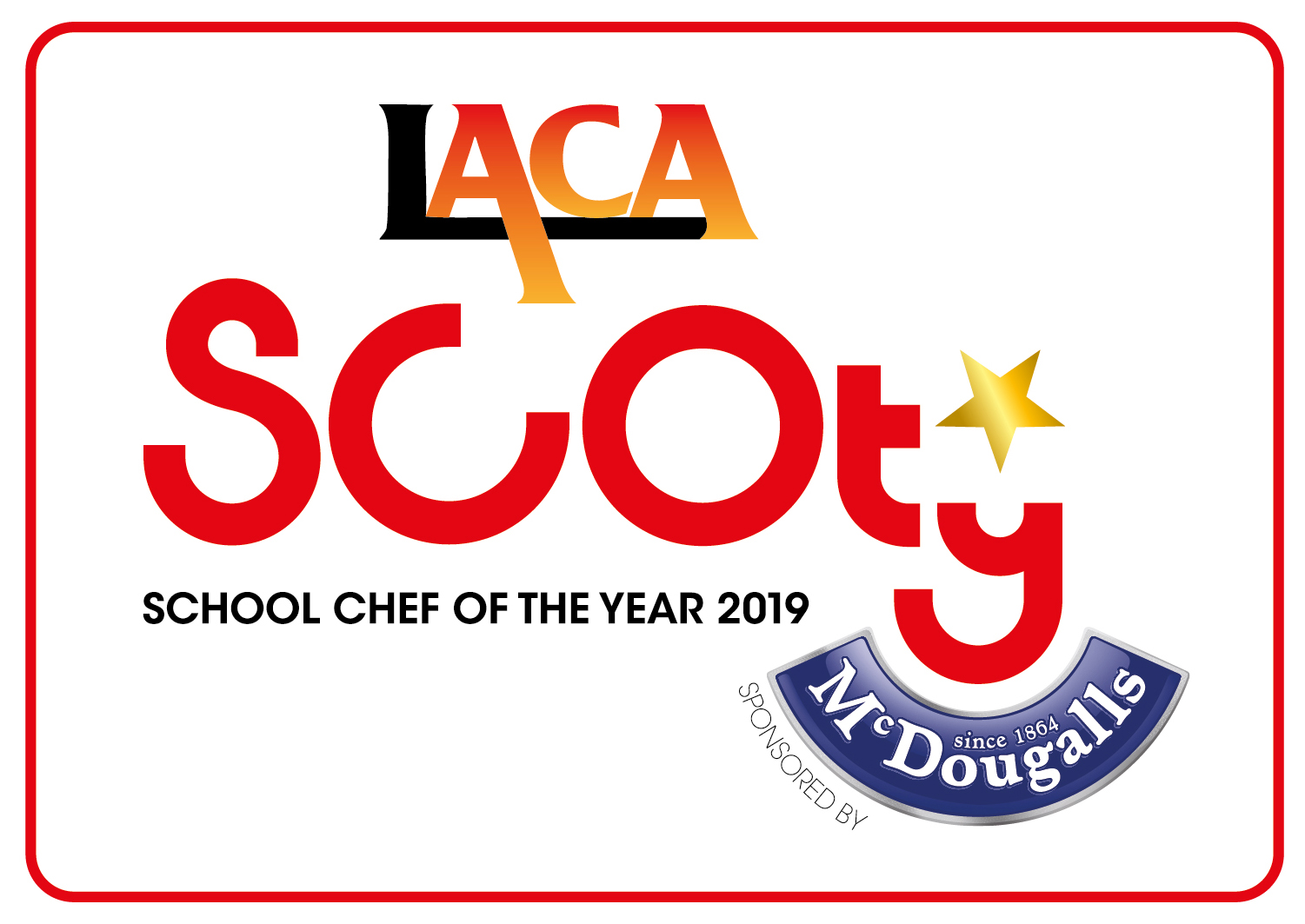 SCHOOL CHEF OF THE YEAR COMPETITION 2019SPONSORED BY McDOUGALLSEAST OF ENGLAND REGIONAL FINALISTSDATE: TUESDAY 27TH NOVEMBER 2018VENUE: PREMIER FOODS, ST ALBANSName of OrganisationContestant NameContestant SchoolMain CourseDessertHCL LtdKatherine BridgeBreachwood Green JMI SchoolOxford Road Breachwood GreenHitchinSG4 8NPKorean Flapjack Porkserved with steamed bao bun, sweet potato noodles, kimchi rainbow vegetable saladJaffa mousse brownie with a piped lace biscuitChocolate brownie base with a glazed orange mousse, segmented oranges and piped lace biscuitLBC CateringVictoria HammondSouthfield Primary SchoolPastures Way LutonLU4 0PETandoori infused chicken with Eastern turmeric bread and raita served with spiralised vegetablesHidden parsnip and chocolate brownie with orange five waysNorse CateringAnnalisa GriefWest Winch Primary SchoolBack Lane West WinchNorfolkPE33 0LAChicken and Chorizo Hot Pot with Rosemary BreadChicken and chorizo hot pot topped with sliced potato and served with broccoli and carrotsChocolate and Lime BrownieChocolate and lime brownie with a berry coulisVertasVicky SearNewmarket AcademyExning Road CambridgeCB8 0EBSpiced chicken patty, beetroot bun, baked sweet potato chips and beetroot tzatzikiChilli and coriander spiced chicken patty in a beetroot bun, baked sweet potato chips and beetroot tzatzikiSub(lime) CheesecakeA meringue topped lime cheesecake, lime jelly and berry coulis